Buddy Run & Roll 2.0  - 01.05.- 15.05.2021
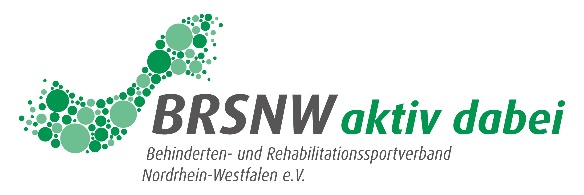 Was sind die Prämien?Die Gewinner der drei Kategorien „schönstes Aktionsfoto“, „originellster Teamname“ und „teilnahmestärkster Verein“ erhalten jeweils ein Spikeball-Set.Wer wählt die Preisträger aus? Unter allen Teilnehmenden des Buddy Run & Rolls, die sich mit ihrem Namen angemeldet und ein Aktionsfoto von sich/ ihrer Laufuhr/-App per E-Mail an crincoli@brsnw.de geschickt haben, wählt eine vierköpfige Jury aus der Abteilung Sport der BRSNW-Geschäftsstelle das schönste Aktionsfoto und den besten Teamnamen aus. Der teilnahmestärkste Verein ergibt sich aus der Anzahl der per E-Mail eingehenden Anmeldungen, die den Vereinsnamen enthalten.Wie werden die Preise übergeben?Die Preise werden auf dem Postweg zugestellt. Der Versand erfolgt vom 24.05.- 30.05.2021. Wo können Sie sich anmelden?Die Anmeldung zum Buddy Run & Roll inkl. abschließender Prämierung erfolgt auf folgendem Weg:Schreibt eine E-Mail an crincoli@brsnw.de, um eure Startnummer zu erhalten. Hierfür brauchen wir den Namen, den wir aufdrucken sollen (das kann auch ein Spitzname sein), einen Teamnamen - wenn ihr zu zweit unterwegs seid - und ggf. euren Vereinsnamen. Dann geht es für euch auf die Strecke! Schickt uns danach ein Bild mit eurer Startnummer, von euch in Aktion oder ein Bild eurer Laufuhr / App. Einsendeschluss ist der 16.05.2021Welche Teilnahmevoraussetzungen gibt es?Die Anmeldung muss innerhalb des Durchführungszeitraums vom 01.05.-14.05.2021 erfolgen. Um in die Auswahl der prämierten Teilnehmer*innen zu kommen, muss außerdem ein Bild mit Startnummer/ des aufgezeichneten Laufes bis zum 16.05.2021 per E-Mail an crincoli@brsnw.de erfolgt sein.Die Prämierung „teilnehmerstärkster Verein“ kann nur ein gemeinnütziger Sportverein aus Nordrhein-Westfalen, der ordentliches Mitglied in einem Fachverband des Landessportbundes Nordrhein-Westfalens e.V. ist, erhalten.Mit der Teilnahme am „Buddy Run & Roll 2.0“ erklären Sie sich damit einverstanden, dass alle zugesendeten Bilddateien dem BRSNW zur Presse- und Öffentlichkeitsarbeit im Rahmen der Berichterstattung auf der öffentlich-zugänglichen Verbandshomepage www.brsnw.de sowie in weiteren Publikationen des BRSNW gestattet ist. Eine Weitergabe der Daten und Fotos und an die Jurymitglieder im Rahmen des Auswahlprozesses ist gestattet.


Hinweise:Regionale, zum Durchführungszeitpunkt geltende Ausgangsregelungen und Kontaktbeschränkungen sind selbstverständlich einzuhalten.Wir möchten den Buddy-Run & Roll natürlich gebührend feiern und eure Bilder auf unserer Homepage www.brsnw.de und unseren Social-Media-Plattformen posten. Solltet ihr mit einer Veröffentlichung nicht einverstanden sein, schreibt dies bitte dazu.Der Buddy-Run & Roll erfolgt ausdrücklich privat und auf eigene Verantwortung. Seitens des BRSNW kann kein Versicherungsschutz übernommen werden.